  Objednávka:   J0054/2024    Objednávka:   J0054/2024  ODBĚRATELDODAVATEL Technické služby Tábor s.r.o.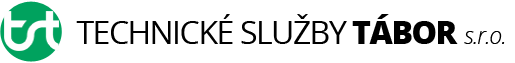 E.ON Energie, a.s.  Kpt. Jaroše 2418, 390 03 TáborF. A. Gerstnera 2151/6, České Budějovice - České Budějovice 7, 37001 zapsána v Obchodním rejstříku spis.zn. C 4797 IČ: 62502565       DIČ: CZ62502565 IČ:    26078201 č.ú.: 0700846349/0800 DIČ:  CZ26078201 tel: 381231225, 381231072, 724050850      Email: lukas.bajt@eon.cz Objednáváme u Vás studie proveditelnosti – rozšíření dobíjecí stanice Parking Centrumstudie proveditelnosti – rozšíření dobíjecí stanice Parking Centrumzakázka: Studie proveditelnosti včetně technického popisu realizace kabelové přípojky a instalace dobíjecí stanice, včetně všech potřebných stavebních úprav a instalace vyspělejších funkcí jako chytré vyvažování výkonu v závislosti na dostupném příkonu. Výstupem studie je i položkové nacenění realizacezakázka: Studie proveditelnosti včetně technického popisu realizace kabelové přípojky a instalace dobíjecí stanice, včetně všech potřebných stavebních úprav a instalace vyspělejších funkcí jako chytré vyvažování výkonu v závislosti na dostupném příkonu. Výstupem studie je i položkové nacenění realizace předpokládaná cena v Kč bez DPH:         7 500,00  předpokládaná cena v Kč bez DPH:         7 500,00 Splňuje-li předmět plnění § 92a - § 92f ZDPH, žádáme o vystavení daňového dokladu v režimu přenesené daňové povinnosti.Splňuje-li předmět plnění § 92a - § 92f ZDPH, žádáme o vystavení daňového dokladu v režimu přenesené daňové povinnosti.Splňuje-li předmět plnění § 92a - § 92f ZDPH, žádáme o vystavení daňového dokladu v režimu přenesené daňové povinnosti. termín plnění: 03. 05. 2024     do    31. 07. 2024 termín plnění: 03. 05. 2024     do    31. 07. 2024Odpovědný vedoucí: NovákDůvod výběru dodavatele – způsob zjištění předběžné ceny: dle nabídky a průzkumu na internetu.Důvod výběru dodavatele – způsob zjištění předběžné ceny: dle nabídky a průzkumu na internetu.Dodavatel souhlasí, v  souladu  se  zněním  zákona o  svobodném  přístupu  k  informacím, v  platném  znění, s možným  zpřístupněním  či  zveřejněním  celé  této  smlouvy  v  jejím  plném  znění,  jakož  i  všech  úkonů  a okolností  s  touto  smlouvou  souvisejících,                           ke  kterému  může  kdykoli  v  budoucnu  dojít.  Objednavatel je povinen k uveřejnění smlouvy/objednávky nad 50.000 Kč prostřednictvím registru smluv.Dodavatel souhlasí, v  souladu  se  zněním  zákona o  svobodném  přístupu  k  informacím, v  platném  znění, s možným  zpřístupněním  či  zveřejněním  celé  této  smlouvy  v  jejím  plném  znění,  jakož  i  všech  úkonů  a okolností  s  touto  smlouvou  souvisejících,                           ke  kterému  může  kdykoli  v  budoucnu  dojít.  Objednavatel je povinen k uveřejnění smlouvy/objednávky nad 50.000 Kč prostřednictvím registru smluv.Dodavatel souhlasí, v  souladu  se  zněním  zákona o  svobodném  přístupu  k  informacím, v  platném  znění, s možným  zpřístupněním  či  zveřejněním  celé  této  smlouvy  v  jejím  plném  znění,  jakož  i  všech  úkonů  a okolností  s  touto  smlouvou  souvisejících,                           ke  kterému  může  kdykoli  v  budoucnu  dojít.  Objednavatel je povinen k uveřejnění smlouvy/objednávky nad 50.000 Kč prostřednictvím registru smluv.Dodavatel souhlasí, v  souladu  se  zněním  zákona o  svobodném  přístupu  k  informacím, v  platném  znění, s možným  zpřístupněním  či  zveřejněním  celé  této  smlouvy  v  jejím  plném  znění,  jakož  i  všech  úkonů  a okolností  s  touto  smlouvou  souvisejících,                           ke  kterému  může  kdykoli  v  budoucnu  dojít.  Objednavatel je povinen k uveřejnění smlouvy/objednávky nad 50.000 Kč prostřednictvím registru smluv.Dodavatel souhlasí, v  souladu  se  zněním  zákona o  svobodném  přístupu  k  informacím, v  platném  znění, s možným  zpřístupněním  či  zveřejněním  celé  této  smlouvy  v  jejím  plném  znění,  jakož  i  všech  úkonů  a okolností  s  touto  smlouvou  souvisejících,                           ke  kterému  může  kdykoli  v  budoucnu  dojít.  Objednavatel je povinen k uveřejnění smlouvy/objednávky nad 50.000 Kč prostřednictvím registru smluv.Dodavatel souhlasí, v  souladu  se  zněním  zákona o  svobodném  přístupu  k  informacím, v  platném  znění, s možným  zpřístupněním  či  zveřejněním  celé  této  smlouvy  v  jejím  plném  znění,  jakož  i  všech  úkonů  a okolností  s  touto  smlouvou  souvisejících,                           ke  kterému  může  kdykoli  v  budoucnu  dojít.  Objednavatel je povinen k uveřejnění smlouvy/objednávky nad 50.000 Kč prostřednictvím registru smluv.Akceptace objednávky (NUTNÉ DORUČIT ZPĚT!) Datum: 03. 05. 2024 Datum:Podpis jednatele:                 Mgr. Jan Pávek, LL.M.Podpis dodavateleAkceptace může být zaslána emailem na info@tstabor.czČÍSLO AKCEPTOVANÉ OBJEDNÁVKY MUSÍ BÝT UVEDENO NA FAKTUŘE!ČÍSLO AKCEPTOVANÉ OBJEDNÁVKY MUSÍ BÝT UVEDENO NA FAKTUŘE!  Jinak nebude faktura proplacena a bude Vám vrácena pro nesplnění požadovaných náležitostí.  Jinak nebude faktura proplacena a bude Vám vrácena pro nesplnění požadovaných náležitostí.